2016  Scottish Gallery Rifle and Pistol Championships     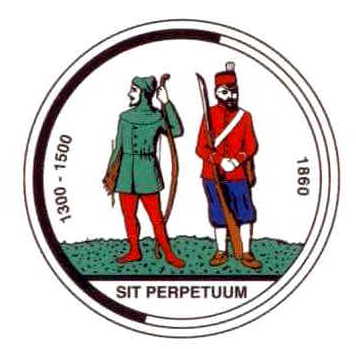 The 2016 Scottish Gallery Rifle and Pistol Championship will be held over two venue dates.  Commencing on the 17 to 19th June at the JSPC Colmsliehill range where a series of short events will be held and concluding with 1500 events at Drums Links the home of Aberdeen Full Bore Gun Club on the 7th August.  The Championship for Rifle will be held concurrently with a shorter Championship for Long Barrelled Revolver and Pistol.  This will be a registered event and entrance open to all.    Scottish Gallery Rifle Champion for Small bore and Centre fire Rifle Competing for awards, ten individual Scottish Champion titles. Scottish Gallery Rifle Champion title awarded to the competitor with the highest overall score from all 10 events, awarded upon Championship completing, presentation of award to be held at the Nationals at Bisley in August.      Venue 1; Joint Services Pistol Club Colmslie hill range 17-19th June starting at 9.30 am.Events; TP1, MT and 1020 for Small bore and Centre fire rifle.   Venue 2;  Aberdeen full Bore Gun Club Drums Links range 7th  August starting at 9.30am.Events; 1500 and 25mtr Precision for Small bore and Centre fire rifle.    Scottish Long Barrel Revolver and Long Barrel Pistol Championship. Competing for four individual titles (two LBP and two LBR) awards and overall Scottish Pistol Champion.   Venue; Joint Services Pistol Club Colmsliehill range 17-19th June starting at 9.30 am.Events; TP1, MT. for LBP and LBR.Classifications. This competition is a registered event and scores submitted to the NRA. The Gallery Rifle Ranking Tables will include the TP1, MT and 1500 event. Competitors entering both Standard and Classic matches must indicate to the match director prior to the match commencing which score (standard or classic) they require to be carried forward for their aggregate score. No differential will be made between Iron and Optic (Open class) revolver or pistol.   Centre Fire may include any pistol calibre lever action rifle. Lever release rifles are not included due to predicted low entrance, we will look at that again next year      There will be a prize giving ceremony held during the Gallery Rifle Nationals held at Bisley on the Sat 27th of August, venue to be agreed.  Two title awards will be made:Scottish Gallery Rifle Champion, awarded to the highest scoring (rifle) competitor, aggregate score of all ten centre fire and small bore rifle events. No separate classification awards will be made. Scottish Gallery Pistol Champion, highest aggregate score of all Pistol and revolver events.                                           The Scottish Gallery Rifle and Pistol Championships Entry Form.                                                                     17-19th June and 7th August 2016 Competitor’s details:  please print clearly throughout.Name;                                                                                                    NRA GRID No. If applicable.Address; E mail;                                                                                                  Contact Tel No.                           Club                                                                                                                                               Please Tick the events you wish to enter and total up the entrance fee.            Championship Matches, 17-19th June at Joint Services Pistol Club, Colmsliehill range, near Galashiels.         Event.   1020 Rifle           1601 Small Bore ___              1602 Centre fire __                                                 ___ entries x £5   = £ Event.  TP1. Rifle             0701 Small Bore __                0702 Centre fire__                                                   ___ entries x £5   = £ Event.  TP1. Pistol           0721 Long Barrel pistol __    0722 Long Barrel revolver ___                               ___ entries x £5   = £ Event.  MT Rifle              1101 Small Bore ___                1102 Centre fire ___                                               ___ entries x £5   = £Event. MT Pistol             1121 Long Barrel Pistol ___    1122 Long Barrel Revolver __                               ___ entries x £5   = £Tick most suited date    Friday 17th                Saturday 18th               Sunday 19th  Championship Matches, 7nd August at AFBGC  Drums Links Range Aberdeen. Event.  1500 Rifle                     1501 Small bore___   1502 Centre Fire___                                                    ___  entries x £8   = £Event. 25mtr Precision Rifle   0101 Small Bore ___   0102 Centre Fire____                                                ____ entries x £5 = £                                                                                                                                                                                  Total amount ___________    Payment details:  - Please make your cheque payable to Scottish Gallery Rifle . Send entry and payment to:   Leslie Kong (SGR), 13 Kevock Road, Lasswade, Midlothian.  EH18 1HXIf you are sharing a Rifle please state the other person’s name and grid number.  Note the use of LBR and LBP will only be permitted by competitors with the required FA certificate in place. Declaration – this must be signed by all competitors I declare that;I am not a prohibited person within the meaning of section 21 Firearms Act 1968 (as amended). I hold a firearms certificate permitting me to use the firearms that I shall fire in this competition for target shooting.I agree that the results and classifications may be published on the internet or elsewhere (please note that only your name, competition number, class and score will be posted). I agree to abide by the rules of the National Rifle Association and of the meeting I will accept the decisions of the Meeting Director or the NRA as final. SIGNED __________________________________________________________DATED__________________       